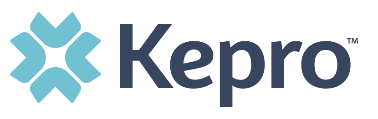 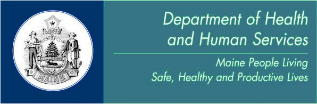 REQUIRED DOCUMENTATION, ACTION STEPS and NOTIFICATIONS FOR ITRT REFERRALSIn order for KEPRO to authorize treatment in a residential facility, it is necessary to submit clinical documentation that supports the child meeting the medical eligibility criteria listed in the Maine Care Benefits Manual Chapter II Section 97.02, Child and Adolescent Intensive Behavioral Health Treatment in a Residential Setting.Prior to submitting an ITRT application, please review the following documents and complete appropriate notifications with the caregiver and other providers: Residential Consult Guide with Family and Youth https://www.maine.gov/dhhs/ocfs/cbhs/provider/documents/section97itrtconsultguide.pdf ITRT Brochure with Family and Youth https://www.maine.gov/dhhs/ocfs/cbhs/provider/documents/ITRTbrochure10.21.2020.pdf Educational Planning and Notification for ITRT with Guardianhttps://www.maine.gov/dhhs/ocfs/cbhs/provider/itrt.html*Please note timeframes for required documents.  Documents submitted outside of these timeframes will not be used in determining eligibility for residential treatment.  Diagnosis list provided by the most current licensed mental health provider with in last 6 months.GAF, CAFAS OR CHAT score completed with in 10 days of the application date.  Entire scoring tool must be submitted for CAFAS/CHAT. Written justification must be submitted for GAF.   Treatment progress notes from ALL mental health providers from the past 2 months only (individual clinicians, psychiatry, HCT, RCS, Case management, crisis programs, hospital, therapeutic foster care, etc.)  Mobile Crisis assessments from the past 2 months Admission and Discharge summaries from ALL mental health treatment providers over the past 12  months Physician or PCP letter providedMaine Care rule (97.02) requires that a physician or primary care provider must document in writing that this model of service is medically necessary.  Please indicate here that this physician or PCP letter is provided in this document, and indicate the name of the writing physician.  Physician/PCP letter provided.  Name of physician/PCP:       Any incident reports from the past 2 months from any provider (police, crisis, hospital, school, animal  control, fire department, therapeutic foster care, etc.) that will show frequency, intensity and duration of symptoms that may require this level of care.  The most recent psychological, psychiatric or neuropsychological evaluation.*Please DO NOT send treatment or crisis plans, Individualized Educational Plans or Report cardsREQUIRED NOTIFICATIONS ANY TIME A YOUTH IS PLACED IN RESIDENTIAL TREATMENT                                                It is the responsibility of the guardian to notify the following funding sources when a child enters or leaves ITRT. Failure to do so may result in repayments being charged to the guardian. Financial Resources: Social Security Income , Adoption Subsidy, Maine Care and/or Private Insurance Other funding sources (Parental death benefits, trust funds, etc.)        Describe:       Note:  These sources are specific to the child, not other family members It is the responsibility of the case manager to notify the Sending School or SAU and DOE any time a youth is being admitted to a residential facility. SAC.DOE@maine.gov If you are unsure who the sending school is, contact DOE at SAC.DOE@maine.govREQUIRED ACTION STEPS TO ENSURE APPROPRIATE EDUCATIONAL PLANNING WHILE OUT OF HOMEEducation planning is a vital part of the process when children must be placed outside of their home.   Schools must be included in the discussion when there is consideration of applying for residential treatment. Their ability to serve a child can be impacted when the child is located out of their district. Appropriate school staff must be included in conversations about any potential out of home placements. School teams are very creative when developing individualized education opportunities, and they often have an array of options to consider.  When youth are being considered for treatment in an out of state setting, additional planning is required.  Formal notification that admission will occur must be provided to the school as soon as an admission date is available. Include current school in conversations about the potential need for residential treatment.Notify current school if ITRT is approved IF THE YOUTH IS CURRENTLY IN A CORRECTIONAL FACILITY: In addition to clinical information from the facility, please provide the clinical documentation listed above for the 2 months prior to the youth entering the facility.  REQUEST FOR TRANSFER ITRTObtain clinical letter from current PNMI Clinician.  This letter must include the following:Youth’s current diagnosis and GAFA description of recent behaviors and symptoms that have required the need for alternative treatment. Please provide an explanation of why the youth can no longer be served by the agency.Current specific treatment recommendations  for the youth and family-If you have access to Atrezzo complete the request at this link: http://www.qualitycareforme.com/services/intensive-temporary-residential-treatment/-If you don’t have access to Atrezzo provide the clinical letter to Kepro via secure email  (preferred) at IntakeME@kepro.com or fax to 866-325-4752: Call Kepro to confirm receipt of the letter 1-866-521-0027.KEPRO AUTHORIZATION FOR RELEASE OF CONFIDENTIAL INFORMATION Member Name: _________________________		DOB: _____/_____/_____		SSN: _____-_____-_____I, ____________________________________________________________________________________________________________, hereby authorize (name and address) ___________________________________________________________________________________________________________________________ (name and address of organization and/or person making disclosure) to disclose to _____________________________________________________________________________________________________________ and (name and address of organization and/or person receiving information) authorize ___________________________________________________________________________________________________________________ (name and address of organization and/or person disclosing or re-disclosing information) to disclose to ________________________________________________________________________________________________________________ (name and address of organization and/or person receiving disclosed or re-disclosed information) The following information: ____ Medical history, examination reports,		____ Laboratory reports		____ Reports of participation and progress and treatment          and medications 				____ Prescriptions 			____ Discharge plans ____ Operation reports 				____ Consultations 			____ Treatment or tests ____ X-ray reports 				____ Diagnosis			____ Copies of all other reports ____ HIV test results 				____ Results of drug screens 		____ Mental health records, psychiatric, social, ____ Fitness for duty concerns 			____ Job performance functions 		          psychological, and other allied health evaluations ____ Alcohol, drug abuse reports 			____ Hospital records, reports, dates of hospitalization and discharge____ Other:___________________________________________________________ Purpose(s) or need(s) for release: ____ Ongoing diagnosis, treatment planning, social, vocational, fiscal or educational planning ____ Determining the appropriateness of services being provided and coordination of diagnostic evaluation, treatment planning and/or medical, social, vocational and/or psychological service delivery ____ Rehabilitation case management of medical condition as a result of a workers' compensation injury ____ Claims appeal or claims processing ____ For any lawful purpose ____ Other This authorization includes the types of information set forth above generated until the date of signature AND subsequently if generated before: (Provide date): _________________________________. I understand that individually identified health information (“IIHI”) is protected under Federal and/or State confidentiality law. I further acknowledge that the information to be released was fully explained to me and this authorization is given of my own free will. I may withdraw this authorization to disclose IIHI at any time by written revocation except to the extent that the program or person that is to make this disclosure has acted in reliance on it. Upon revocation of this authorization, further release of IIHI authorized by this shall cease immediately. If not previously revoked, this authorization will terminate upon ___ year(s) from the date written on this form. A file copy is considered equivalent to the original. I understand that if the organization authorized to receive the information is not a health plan or health care provider, or a contractor thereof, the released IIHI may no longer be protected by federal privacy regulations. I understand that my health care and payment for my health care will not be affected if I do not sign this form. I understand that KEPRO will [not] receive financial or in-kind compensation in exchange for using or disclosing the IIHI described above. 		__________________________________________________________		________________________________________ Signature of Patient 							Date __________________________________________________________		________________________________________ Signature of Parent, Guardian or Authorized Representative, 			Date (if required, and relationship) __________________________________________________________		________________________________________ Signature of Child Welfare Guardian if in State Custody				Date Witness: ___________________________________________________ Patient is: ___ Minor ____ Incompetent ____Deceased Legal Authority: ___ Parent or Legal Guardian ____Next of Kin of Deceased The person signing this authorization is entitled to a copy. TO THE RECIPIENT OF CONFIDENTIAL INFORMATION: PROHIBITION ON REDISCLOSURE. If the information disclosed to you relates to alcohol and other substance abuse treatment, this information has been disclosed to you from records protected by Federal confidentiality rules (42 CFR part 2). The Federal rules prohibit you from making any further disclosure of this information unless further disclosure is expressly permitted by the written consent of the person to whom it pertains, or as otherwise permitted by 42 CFR Part 2. A general authorization for the release of medical or other information is NOT sufficient for this purpose. The Federal rules restrict any use of the information to criminally investigate or prosecue any alcohol or other substance abuse patient. 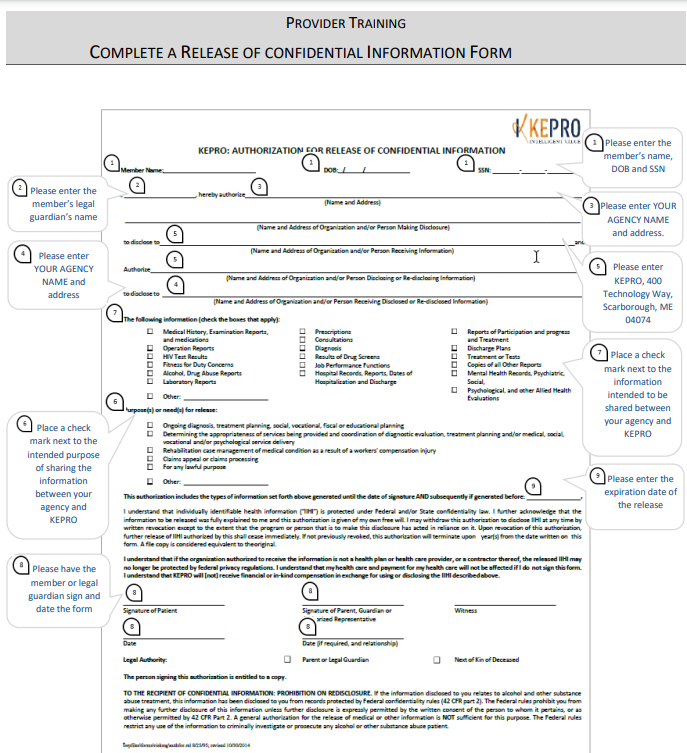 APPLICATION FOR INTENSIVE TEMPORARY RESIDENTIAL TREATMENTDEMOGRAPHICSDEMOGRAPHICSDEMOGRAPHICSDEMOGRAPHICSDEMOGRAPHICSDEMOGRAPHICSDEMOGRAPHICSDEMOGRAPHICSDEMOGRAPHICSDEMOGRAPHICSDEMOGRAPHICSDEMOGRAPHICSDEMOGRAPHICSMaineCare IDSoc. Sec. No.Soc. Sec. No.Soc. Sec. No.First NameFirst NameFirst NameFirst NameLast NameLast NameLast NameDOBAgeYouth Is In Child Welfare Custody Yes       No     Is DOC Involved?                              Yes       No     Youth Is In Child Welfare Custody Yes       No     Is DOC Involved?                              Yes       No     Youth Is In Child Welfare Custody Yes       No     Is DOC Involved?                              Yes       No     Youth Is In Child Welfare Custody Yes       No     Is DOC Involved?                              Yes       No     Youth Is In Child Welfare Custody Yes       No     Is DOC Involved?                              Yes       No     Youth Is In Child Welfare Custody Yes       No     Is DOC Involved?                              Yes       No     Youth Is In Child Welfare Custody Yes       No     Is DOC Involved?                              Yes       No     Youth Is In Child Welfare Custody Yes       No     Is DOC Involved?                              Yes       No     District      District      District      District      District      Legal Guardian Name/ AddressLegal Guardian Name/ AddressLegal Guardian Name/ AddressLegal Guardian Name/ AddressLegal Guardian Name/ AddressLegal Guardian Name/ AddressLegal Guardian Name/ AddressLegal Guardian Name/ AddressLegal Co-Guardian Name/ AddressLegal Co-Guardian Name/ AddressLegal Co-Guardian Name/ AddressLegal Co-Guardian Name/ AddressLegal Co-Guardian Name/ AddressName:          Address:              Phone:        Fax:                                          Email Address:                                                                                                                                        Name:          Address:              Phone:        Fax:                                          Email Address:                                                                                                                                        Name:          Address:              Phone:        Fax:                                          Email Address:                                                                                                                                        Name:          Address:              Phone:        Fax:                                          Email Address:                                                                                                                                        Name:          Address:              Phone:        Fax:                                          Email Address:                                                                                                                                        Name:          Address:              Phone:        Fax:                                          Email Address:                                                                                                                                        Name:          Address:              Phone:        Fax:                                          Email Address:                                                                                                                                        Name:          Address:              Phone:        Fax:                                          Email Address:                                                                                                                                        Name:          Address:              Phone:        Fax:                        Email Address:        Name:          Address:              Phone:        Fax:                        Email Address:        Name:          Address:              Phone:        Fax:                        Email Address:        Name:          Address:              Phone:        Fax:                        Email Address:        Name:          Address:              Phone:        Fax:                        Email Address:        CASE MANAGERCASE MANAGERCASE MANAGERCASE MANAGERCASE MANAGERCASE MANAGERCASE MANAGERCASE MANAGERCASE MANAGERCASE MANAGERCASE MANAGERCASE MANAGERCASE MANAGERName:       Agency:      Address:      :  Name:       Agency:      Address:      :  Phone:       Email:       Fax:       Phone:       Email:       Fax:       Phone:       Email:       Fax:       Phone:       Email:       Fax:       Supervisor Name:               Email:         Supervisor Name:               Email:         Supervisor Name:               Email:               Phone:             Phone:             Phone:             Phone:       Current Location:    Home/Foster Home    Psychiatric Hospital    ED    Residential Treatment    Long Creek        Shelter    Crisis Unit      Other:      Current Location:    Home/Foster Home    Psychiatric Hospital    ED    Residential Treatment    Long Creek        Shelter    Crisis Unit      Other:      Current Location:    Home/Foster Home    Psychiatric Hospital    ED    Residential Treatment    Long Creek        Shelter    Crisis Unit      Other:      Current Location:    Home/Foster Home    Psychiatric Hospital    ED    Residential Treatment    Long Creek        Shelter    Crisis Unit      Other:      Current Location:    Home/Foster Home    Psychiatric Hospital    ED    Residential Treatment    Long Creek        Shelter    Crisis Unit      Other:      Current Location:    Home/Foster Home    Psychiatric Hospital    ED    Residential Treatment    Long Creek        Shelter    Crisis Unit      Other:      Current Location:    Home/Foster Home    Psychiatric Hospital    ED    Residential Treatment    Long Creek        Shelter    Crisis Unit      Other:      Current Location:    Home/Foster Home    Psychiatric Hospital    ED    Residential Treatment    Long Creek        Shelter    Crisis Unit      Other:      Current Location:    Home/Foster Home    Psychiatric Hospital    ED    Residential Treatment    Long Creek        Shelter    Crisis Unit      Other:      Current Location:    Home/Foster Home    Psychiatric Hospital    ED    Residential Treatment    Long Creek        Shelter    Crisis Unit      Other:      Current Location:    Home/Foster Home    Psychiatric Hospital    ED    Residential Treatment    Long Creek        Shelter    Crisis Unit      Other:      Current Location:    Home/Foster Home    Psychiatric Hospital    ED    Residential Treatment    Long Creek        Shelter    Crisis Unit      Other:      Current Location:    Home/Foster Home    Psychiatric Hospital    ED    Residential Treatment    Long Creek        Shelter    Crisis Unit      Other:      Is this a transfer ITRT Request?  Yes  No If yes, please skip to the end of this application and follow those directions. Do not fill out the rest of this application. Is this a transfer ITRT Request?  Yes  No If yes, please skip to the end of this application and follow those directions. Do not fill out the rest of this application. Is this a transfer ITRT Request?  Yes  No If yes, please skip to the end of this application and follow those directions. Do not fill out the rest of this application. Is this a transfer ITRT Request?  Yes  No If yes, please skip to the end of this application and follow those directions. Do not fill out the rest of this application. Is this a transfer ITRT Request?  Yes  No If yes, please skip to the end of this application and follow those directions. Do not fill out the rest of this application. Is this a transfer ITRT Request?  Yes  No If yes, please skip to the end of this application and follow those directions. Do not fill out the rest of this application. Is this a transfer ITRT Request?  Yes  No If yes, please skip to the end of this application and follow those directions. Do not fill out the rest of this application. Is this a transfer ITRT Request?  Yes  No If yes, please skip to the end of this application and follow those directions. Do not fill out the rest of this application. Is this a transfer ITRT Request?  Yes  No If yes, please skip to the end of this application and follow those directions. Do not fill out the rest of this application. Is this a transfer ITRT Request?  Yes  No If yes, please skip to the end of this application and follow those directions. Do not fill out the rest of this application. Is this a transfer ITRT Request?  Yes  No If yes, please skip to the end of this application and follow those directions. Do not fill out the rest of this application. Is this a transfer ITRT Request?  Yes  No If yes, please skip to the end of this application and follow those directions. Do not fill out the rest of this application. Is this a transfer ITRT Request?  Yes  No If yes, please skip to the end of this application and follow those directions. Do not fill out the rest of this application. EDUCATIONEDUCATIONEDUCATIONEDUCATIONEDUCATIONEDUCATIONEDUCATIONEDUCATIONEDUCATIONEDUCATIONEDUCATIONEDUCATIONEDUCATIONMost Recent School Attended:      Does the youth have either  An IEP?  YES      NO        OR  A  504 Plan?  YES     NO        Most Recent School Attended:      Does the youth have either  An IEP?  YES      NO        OR  A  504 Plan?  YES     NO        Most Recent School Attended:      Does the youth have either  An IEP?  YES      NO        OR  A  504 Plan?  YES     NO        Most Recent School Attended:      Does the youth have either  An IEP?  YES      NO        OR  A  504 Plan?  YES     NO        Most Recent School Attended:      Does the youth have either  An IEP?  YES      NO        OR  A  504 Plan?  YES     NO        Most Recent School Attended:      Does the youth have either  An IEP?  YES      NO        OR  A  504 Plan?  YES     NO        Most Recent School Attended:      Does the youth have either  An IEP?  YES      NO        OR  A  504 Plan?  YES     NO        Most Recent School Attended:      Does the youth have either  An IEP?  YES      NO        OR  A  504 Plan?  YES     NO        Most Recent School Attended:      Does the youth have either  An IEP?  YES      NO        OR  A  504 Plan?  YES     NO        Most Recent School Attended:      Does the youth have either  An IEP?  YES      NO        OR  A  504 Plan?  YES     NO        Most Recent School Attended:      Does the youth have either  An IEP?  YES      NO        OR  A  504 Plan?  YES     NO        Most Recent School Attended:      Does the youth have either  An IEP?  YES      NO        OR  A  504 Plan?  YES     NO        Most Recent School Attended:      Does the youth have either  An IEP?  YES      NO        OR  A  504 Plan?  YES     NO        MEDICATIONSMEDICATIONSMEDICATIONSMEDICATIONSMEDICATIONSMEDICATIONSMEDICATIONSMEDICATIONSMEDICATIONSMEDICATIONSMEDICATIONSMEDICATIONSMEDICATIONSIs the child presently taking medications to address Mental Health Impairment?  No     Please provide documentation explaining reason child does not receive medication or if not indicated.  Yes     Name and date of document with current medications:       Is the child presently taking medications to address Mental Health Impairment?  No     Please provide documentation explaining reason child does not receive medication or if not indicated.  Yes     Name and date of document with current medications:       Is the child presently taking medications to address Mental Health Impairment?  No     Please provide documentation explaining reason child does not receive medication or if not indicated.  Yes     Name and date of document with current medications:       Is the child presently taking medications to address Mental Health Impairment?  No     Please provide documentation explaining reason child does not receive medication or if not indicated.  Yes     Name and date of document with current medications:       Is the child presently taking medications to address Mental Health Impairment?  No     Please provide documentation explaining reason child does not receive medication or if not indicated.  Yes     Name and date of document with current medications:       Is the child presently taking medications to address Mental Health Impairment?  No     Please provide documentation explaining reason child does not receive medication or if not indicated.  Yes     Name and date of document with current medications:       Is the child presently taking medications to address Mental Health Impairment?  No     Please provide documentation explaining reason child does not receive medication or if not indicated.  Yes     Name and date of document with current medications:       Is the child presently taking medications to address Mental Health Impairment?  No     Please provide documentation explaining reason child does not receive medication or if not indicated.  Yes     Name and date of document with current medications:       Is the child presently taking medications to address Mental Health Impairment?  No     Please provide documentation explaining reason child does not receive medication or if not indicated.  Yes     Name and date of document with current medications:       Is the child presently taking medications to address Mental Health Impairment?  No     Please provide documentation explaining reason child does not receive medication or if not indicated.  Yes     Name and date of document with current medications:       Is the child presently taking medications to address Mental Health Impairment?  No     Please provide documentation explaining reason child does not receive medication or if not indicated.  Yes     Name and date of document with current medications:       Is the child presently taking medications to address Mental Health Impairment?  No     Please provide documentation explaining reason child does not receive medication or if not indicated.  Yes     Name and date of document with current medications:       Is the child presently taking medications to address Mental Health Impairment?  No     Please provide documentation explaining reason child does not receive medication or if not indicated.  Yes     Name and date of document with current medications:       ELIGIBILITY CRITERIA FOR LEVEL OF CAREELIGIBILITY CRITERIA FOR LEVEL OF CAREELIGIBILITY CRITERIA FOR LEVEL OF CAREELIGIBILITY CRITERIA FOR LEVEL OF CAREELIGIBILITY CRITERIA FOR LEVEL OF CAREELIGIBILITY CRITERIA FOR LEVEL OF CAREELIGIBILITY CRITERIA FOR LEVEL OF CAREELIGIBILITY CRITERIA FOR LEVEL OF CAREELIGIBILITY CRITERIA FOR LEVEL OF CAREELIGIBILITY CRITERIA FOR LEVEL OF CAREELIGIBILITY CRITERIA FOR LEVEL OF CAREELIGIBILITY CRITERIA FOR LEVEL OF CAREELIGIBILITY CRITERIA FOR LEVEL OF CAREDiagnoses given within the past 6 months  Yes    Please list the title and date of document(s) that support this criteria:        Full Scale IQ (Required for Youth With Intellectual Disabilities)    Date Given:      Provider:    Diagnoses given within the past 6 months  Yes    Please list the title and date of document(s) that support this criteria:        Full Scale IQ (Required for Youth With Intellectual Disabilities)    Date Given:      Provider:    Diagnoses given within the past 6 months  Yes    Please list the title and date of document(s) that support this criteria:        Full Scale IQ (Required for Youth With Intellectual Disabilities)    Date Given:      Provider:    Diagnoses given within the past 6 months  Yes    Please list the title and date of document(s) that support this criteria:        Full Scale IQ (Required for Youth With Intellectual Disabilities)    Date Given:      Provider:    Diagnoses given within the past 6 months  Yes    Please list the title and date of document(s) that support this criteria:        Full Scale IQ (Required for Youth With Intellectual Disabilities)    Date Given:      Provider:    Diagnoses given within the past 6 months  Yes    Please list the title and date of document(s) that support this criteria:        Full Scale IQ (Required for Youth With Intellectual Disabilities)    Date Given:      Provider:    Diagnoses given within the past 6 months  Yes    Please list the title and date of document(s) that support this criteria:        Full Scale IQ (Required for Youth With Intellectual Disabilities)    Date Given:      Provider:    Diagnoses given within the past 6 months  Yes    Please list the title and date of document(s) that support this criteria:        Full Scale IQ (Required for Youth With Intellectual Disabilities)    Date Given:      Provider:    Diagnoses given within the past 6 months  Yes    Please list the title and date of document(s) that support this criteria:        Full Scale IQ (Required for Youth With Intellectual Disabilities)    Date Given:      Provider:    Diagnoses given within the past 6 months  Yes    Please list the title and date of document(s) that support this criteria:        Full Scale IQ (Required for Youth With Intellectual Disabilities)    Date Given:      Provider:    Diagnoses given within the past 6 months  Yes    Please list the title and date of document(s) that support this criteria:        Full Scale IQ (Required for Youth With Intellectual Disabilities)    Date Given:      Provider:    Diagnoses given within the past 6 months  Yes    Please list the title and date of document(s) that support this criteria:        Full Scale IQ (Required for Youth With Intellectual Disabilities)    Date Given:      Provider:    Diagnoses given within the past 6 months  Yes    Please list the title and date of document(s) that support this criteria:        Full Scale IQ (Required for Youth With Intellectual Disabilities)    Date Given:      Provider:    CAFAS , GAF, CHAT within the past 10 days Yes    Please list the title and date of document(s) that support this criteria:       CAFAS , GAF, CHAT within the past 10 days Yes    Please list the title and date of document(s) that support this criteria:       CAFAS , GAF, CHAT within the past 10 days Yes    Please list the title and date of document(s) that support this criteria:       CAFAS , GAF, CHAT within the past 10 days Yes    Please list the title and date of document(s) that support this criteria:       CAFAS , GAF, CHAT within the past 10 days Yes    Please list the title and date of document(s) that support this criteria:       CAFAS , GAF, CHAT within the past 10 days Yes    Please list the title and date of document(s) that support this criteria:       CAFAS , GAF, CHAT within the past 10 days Yes    Please list the title and date of document(s) that support this criteria:       CAFAS , GAF, CHAT within the past 10 days Yes    Please list the title and date of document(s) that support this criteria:       CAFAS , GAF, CHAT within the past 10 days Yes    Please list the title and date of document(s) that support this criteria:       CAFAS , GAF, CHAT within the past 10 days Yes    Please list the title and date of document(s) that support this criteria:       CAFAS , GAF, CHAT within the past 10 days Yes    Please list the title and date of document(s) that support this criteria:       CAFAS , GAF, CHAT within the past 10 days Yes    Please list the title and date of document(s) that support this criteria:       CAFAS , GAF, CHAT within the past 10 days Yes    Please list the title and date of document(s) that support this criteria:        Does the child demonstrate a current need for Therapeutic Treatment or Availability Of A Therapeutic On-Site Response On A 24 Hour Basis   No  Yes    Please list the title and date of document(s) that support this criteria:        Does the child demonstrate a current need for Therapeutic Treatment or Availability Of A Therapeutic On-Site Response On A 24 Hour Basis   No  Yes    Please list the title and date of document(s) that support this criteria:        Does the child demonstrate a current need for Therapeutic Treatment or Availability Of A Therapeutic On-Site Response On A 24 Hour Basis   No  Yes    Please list the title and date of document(s) that support this criteria:        Does the child demonstrate a current need for Therapeutic Treatment or Availability Of A Therapeutic On-Site Response On A 24 Hour Basis   No  Yes    Please list the title and date of document(s) that support this criteria:        Does the child demonstrate a current need for Therapeutic Treatment or Availability Of A Therapeutic On-Site Response On A 24 Hour Basis   No  Yes    Please list the title and date of document(s) that support this criteria:        Does the child demonstrate a current need for Therapeutic Treatment or Availability Of A Therapeutic On-Site Response On A 24 Hour Basis   No  Yes    Please list the title and date of document(s) that support this criteria:        Does the child demonstrate a current need for Therapeutic Treatment or Availability Of A Therapeutic On-Site Response On A 24 Hour Basis   No  Yes    Please list the title and date of document(s) that support this criteria:        Does the child demonstrate a current need for Therapeutic Treatment or Availability Of A Therapeutic On-Site Response On A 24 Hour Basis   No  Yes    Please list the title and date of document(s) that support this criteria:        Does the child demonstrate a current need for Therapeutic Treatment or Availability Of A Therapeutic On-Site Response On A 24 Hour Basis   No  Yes    Please list the title and date of document(s) that support this criteria:        Does the child demonstrate a current need for Therapeutic Treatment or Availability Of A Therapeutic On-Site Response On A 24 Hour Basis   No  Yes    Please list the title and date of document(s) that support this criteria:        Does the child demonstrate a current need for Therapeutic Treatment or Availability Of A Therapeutic On-Site Response On A 24 Hour Basis   No  Yes    Please list the title and date of document(s) that support this criteria:        Does the child demonstrate a current need for Therapeutic Treatment or Availability Of A Therapeutic On-Site Response On A 24 Hour Basis   No  Yes    Please list the title and date of document(s) that support this criteria:        Does the child demonstrate a current need for Therapeutic Treatment or Availability Of A Therapeutic On-Site Response On A 24 Hour Basis   No  Yes    Please list the title and date of document(s) that support this criteria:       Even with intensive community intervention, including services and supports, there is Significant Potential That The Child Would Be Hospitalized or there is a clear indication that the child’s condition would significantly Deteriorate And Would Require A Higher Level of service than can be provided in the home and community.  No  Yes    Please list the title and date of document(s) that support this criteria:       Even with intensive community intervention, including services and supports, there is Significant Potential That The Child Would Be Hospitalized or there is a clear indication that the child’s condition would significantly Deteriorate And Would Require A Higher Level of service than can be provided in the home and community.  No  Yes    Please list the title and date of document(s) that support this criteria:       Even with intensive community intervention, including services and supports, there is Significant Potential That The Child Would Be Hospitalized or there is a clear indication that the child’s condition would significantly Deteriorate And Would Require A Higher Level of service than can be provided in the home and community.  No  Yes    Please list the title and date of document(s) that support this criteria:       Even with intensive community intervention, including services and supports, there is Significant Potential That The Child Would Be Hospitalized or there is a clear indication that the child’s condition would significantly Deteriorate And Would Require A Higher Level of service than can be provided in the home and community.  No  Yes    Please list the title and date of document(s) that support this criteria:       Even with intensive community intervention, including services and supports, there is Significant Potential That The Child Would Be Hospitalized or there is a clear indication that the child’s condition would significantly Deteriorate And Would Require A Higher Level of service than can be provided in the home and community.  No  Yes    Please list the title and date of document(s) that support this criteria:       Even with intensive community intervention, including services and supports, there is Significant Potential That The Child Would Be Hospitalized or there is a clear indication that the child’s condition would significantly Deteriorate And Would Require A Higher Level of service than can be provided in the home and community.  No  Yes    Please list the title and date of document(s) that support this criteria:       Even with intensive community intervention, including services and supports, there is Significant Potential That The Child Would Be Hospitalized or there is a clear indication that the child’s condition would significantly Deteriorate And Would Require A Higher Level of service than can be provided in the home and community.  No  Yes    Please list the title and date of document(s) that support this criteria:       Even with intensive community intervention, including services and supports, there is Significant Potential That The Child Would Be Hospitalized or there is a clear indication that the child’s condition would significantly Deteriorate And Would Require A Higher Level of service than can be provided in the home and community.  No  Yes    Please list the title and date of document(s) that support this criteria:       Even with intensive community intervention, including services and supports, there is Significant Potential That The Child Would Be Hospitalized or there is a clear indication that the child’s condition would significantly Deteriorate And Would Require A Higher Level of service than can be provided in the home and community.  No  Yes    Please list the title and date of document(s) that support this criteria:       Even with intensive community intervention, including services and supports, there is Significant Potential That The Child Would Be Hospitalized or there is a clear indication that the child’s condition would significantly Deteriorate And Would Require A Higher Level of service than can be provided in the home and community.  No  Yes    Please list the title and date of document(s) that support this criteria:       Even with intensive community intervention, including services and supports, there is Significant Potential That The Child Would Be Hospitalized or there is a clear indication that the child’s condition would significantly Deteriorate And Would Require A Higher Level of service than can be provided in the home and community.  No  Yes    Please list the title and date of document(s) that support this criteria:       Even with intensive community intervention, including services and supports, there is Significant Potential That The Child Would Be Hospitalized or there is a clear indication that the child’s condition would significantly Deteriorate And Would Require A Higher Level of service than can be provided in the home and community.  No  Yes    Please list the title and date of document(s) that support this criteria:       Even with intensive community intervention, including services and supports, there is Significant Potential That The Child Would Be Hospitalized or there is a clear indication that the child’s condition would significantly Deteriorate And Would Require A Higher Level of service than can be provided in the home and community.  No  Yes    Please list the title and date of document(s) that support this criteria:       Has the child displayed Significant Recent Aggression (within the past 2 months) across multiple environments or severe enough within one environment to have caused serious injury or there is significant potential of serious injury to self or others?                No  Yes    Please list the title and date of document(s) that support this criteria:       Has the child displayed Significant Recent Aggression (within the past 2 months) across multiple environments or severe enough within one environment to have caused serious injury or there is significant potential of serious injury to self or others?                No  Yes    Please list the title and date of document(s) that support this criteria:       Has the child displayed Significant Recent Aggression (within the past 2 months) across multiple environments or severe enough within one environment to have caused serious injury or there is significant potential of serious injury to self or others?                No  Yes    Please list the title and date of document(s) that support this criteria:       Has the child displayed Significant Recent Aggression (within the past 2 months) across multiple environments or severe enough within one environment to have caused serious injury or there is significant potential of serious injury to self or others?                No  Yes    Please list the title and date of document(s) that support this criteria:       Has the child displayed Significant Recent Aggression (within the past 2 months) across multiple environments or severe enough within one environment to have caused serious injury or there is significant potential of serious injury to self or others?                No  Yes    Please list the title and date of document(s) that support this criteria:       Has the child displayed Significant Recent Aggression (within the past 2 months) across multiple environments or severe enough within one environment to have caused serious injury or there is significant potential of serious injury to self or others?                No  Yes    Please list the title and date of document(s) that support this criteria:       Has the child displayed Significant Recent Aggression (within the past 2 months) across multiple environments or severe enough within one environment to have caused serious injury or there is significant potential of serious injury to self or others?                No  Yes    Please list the title and date of document(s) that support this criteria:       Has the child displayed Significant Recent Aggression (within the past 2 months) across multiple environments or severe enough within one environment to have caused serious injury or there is significant potential of serious injury to self or others?                No  Yes    Please list the title and date of document(s) that support this criteria:       Has the child displayed Significant Recent Aggression (within the past 2 months) across multiple environments or severe enough within one environment to have caused serious injury or there is significant potential of serious injury to self or others?                No  Yes    Please list the title and date of document(s) that support this criteria:       Has the child displayed Significant Recent Aggression (within the past 2 months) across multiple environments or severe enough within one environment to have caused serious injury or there is significant potential of serious injury to self or others?                No  Yes    Please list the title and date of document(s) that support this criteria:       Has the child displayed Significant Recent Aggression (within the past 2 months) across multiple environments or severe enough within one environment to have caused serious injury or there is significant potential of serious injury to self or others?                No  Yes    Please list the title and date of document(s) that support this criteria:       Has the child displayed Significant Recent Aggression (within the past 2 months) across multiple environments or severe enough within one environment to have caused serious injury or there is significant potential of serious injury to self or others?                No  Yes    Please list the title and date of document(s) that support this criteria:       Has the child displayed Significant Recent Aggression (within the past 2 months) across multiple environments or severe enough within one environment to have caused serious injury or there is significant potential of serious injury to self or others?                No  Yes    Please list the title and date of document(s) that support this criteria:       Has the child demonstrated Recent (within the past 2 months) HOMICIDAL IDEATION (including intent, plan and means) with risk of harm to self or others?    No  Yes    Please list the title and date of document(s) that support this criteria:       Has the child demonstrated Recent (within the past 2 months) HOMICIDAL IDEATION (including intent, plan and means) with risk of harm to self or others?    No  Yes    Please list the title and date of document(s) that support this criteria:       Has the child demonstrated Recent (within the past 2 months) HOMICIDAL IDEATION (including intent, plan and means) with risk of harm to self or others?    No  Yes    Please list the title and date of document(s) that support this criteria:       Has the child demonstrated Recent (within the past 2 months) HOMICIDAL IDEATION (including intent, plan and means) with risk of harm to self or others?    No  Yes    Please list the title and date of document(s) that support this criteria:       Has the child demonstrated Recent (within the past 2 months) HOMICIDAL IDEATION (including intent, plan and means) with risk of harm to self or others?    No  Yes    Please list the title and date of document(s) that support this criteria:       Has the child demonstrated Recent (within the past 2 months) HOMICIDAL IDEATION (including intent, plan and means) with risk of harm to self or others?    No  Yes    Please list the title and date of document(s) that support this criteria:       Has the child demonstrated Recent (within the past 2 months) HOMICIDAL IDEATION (including intent, plan and means) with risk of harm to self or others?    No  Yes    Please list the title and date of document(s) that support this criteria:       Has the child demonstrated Recent (within the past 2 months) HOMICIDAL IDEATION (including intent, plan and means) with risk of harm to self or others?    No  Yes    Please list the title and date of document(s) that support this criteria:       Has the child demonstrated Recent (within the past 2 months) HOMICIDAL IDEATION (including intent, plan and means) with risk of harm to self or others?    No  Yes    Please list the title and date of document(s) that support this criteria:       Has the child demonstrated Recent (within the past 2 months) HOMICIDAL IDEATION (including intent, plan and means) with risk of harm to self or others?    No  Yes    Please list the title and date of document(s) that support this criteria:       Has the child demonstrated Recent (within the past 2 months) HOMICIDAL IDEATION (including intent, plan and means) with risk of harm to self or others?    No  Yes    Please list the title and date of document(s) that support this criteria:       Has the child demonstrated Recent (within the past 2 months) HOMICIDAL IDEATION (including intent, plan and means) with risk of harm to self or others?    No  Yes    Please list the title and date of document(s) that support this criteria:       Has the child demonstrated Recent (within the past 2 months) HOMICIDAL IDEATION (including intent, plan and means) with risk of harm to self or others?    No  Yes    Please list the title and date of document(s) that support this criteria:       Has the child demonstrated Recent (within the past 2 months) SUICIDAL IDEATION (including intent, plan and means) with risk of harm to self?   No  Yes    Please list the title and date of document(s) that support this criteria:       Has the child demonstrated Recent (within the past 2 months) SUICIDAL IDEATION (including intent, plan and means) with risk of harm to self?   No  Yes    Please list the title and date of document(s) that support this criteria:       Has the child demonstrated Recent (within the past 2 months) SUICIDAL IDEATION (including intent, plan and means) with risk of harm to self?   No  Yes    Please list the title and date of document(s) that support this criteria:       Has the child demonstrated Recent (within the past 2 months) SUICIDAL IDEATION (including intent, plan and means) with risk of harm to self?   No  Yes    Please list the title and date of document(s) that support this criteria:       Has the child demonstrated Recent (within the past 2 months) SUICIDAL IDEATION (including intent, plan and means) with risk of harm to self?   No  Yes    Please list the title and date of document(s) that support this criteria:       Has the child demonstrated Recent (within the past 2 months) SUICIDAL IDEATION (including intent, plan and means) with risk of harm to self?   No  Yes    Please list the title and date of document(s) that support this criteria:       Has the child demonstrated Recent (within the past 2 months) SUICIDAL IDEATION (including intent, plan and means) with risk of harm to self?   No  Yes    Please list the title and date of document(s) that support this criteria:       Has the child demonstrated Recent (within the past 2 months) SUICIDAL IDEATION (including intent, plan and means) with risk of harm to self?   No  Yes    Please list the title and date of document(s) that support this criteria:       Has the child demonstrated Recent (within the past 2 months) SUICIDAL IDEATION (including intent, plan and means) with risk of harm to self?   No  Yes    Please list the title and date of document(s) that support this criteria:       Has the child demonstrated Recent (within the past 2 months) SUICIDAL IDEATION (including intent, plan and means) with risk of harm to self?   No  Yes    Please list the title and date of document(s) that support this criteria:       Has the child demonstrated Recent (within the past 2 months) SUICIDAL IDEATION (including intent, plan and means) with risk of harm to self?   No  Yes    Please list the title and date of document(s) that support this criteria:       Has the child demonstrated Recent (within the past 2 months) SUICIDAL IDEATION (including intent, plan and means) with risk of harm to self?   No  Yes    Please list the title and date of document(s) that support this criteria:       Has the child demonstrated Recent (within the past 2 months) SUICIDAL IDEATION (including intent, plan and means) with risk of harm to self?   No  Yes    Please list the title and date of document(s) that support this criteria:       Has the child demonstrated symptoms of mental illness, mental retardation, or pervasive developmental disorders (within the past 2 months) that have resulted in the Inability To Care For Self To A Developmentally Appropriate Level, even with home and community supports?    No  Yes    Please list the title and date of document(s) that support this criteria:       Has the child demonstrated symptoms of mental illness, mental retardation, or pervasive developmental disorders (within the past 2 months) that have resulted in the Inability To Care For Self To A Developmentally Appropriate Level, even with home and community supports?    No  Yes    Please list the title and date of document(s) that support this criteria:       Has the child demonstrated symptoms of mental illness, mental retardation, or pervasive developmental disorders (within the past 2 months) that have resulted in the Inability To Care For Self To A Developmentally Appropriate Level, even with home and community supports?    No  Yes    Please list the title and date of document(s) that support this criteria:       Has the child demonstrated symptoms of mental illness, mental retardation, or pervasive developmental disorders (within the past 2 months) that have resulted in the Inability To Care For Self To A Developmentally Appropriate Level, even with home and community supports?    No  Yes    Please list the title and date of document(s) that support this criteria:       Has the child demonstrated symptoms of mental illness, mental retardation, or pervasive developmental disorders (within the past 2 months) that have resulted in the Inability To Care For Self To A Developmentally Appropriate Level, even with home and community supports?    No  Yes    Please list the title and date of document(s) that support this criteria:       Has the child demonstrated symptoms of mental illness, mental retardation, or pervasive developmental disorders (within the past 2 months) that have resulted in the Inability To Care For Self To A Developmentally Appropriate Level, even with home and community supports?    No  Yes    Please list the title and date of document(s) that support this criteria:       Has the child demonstrated symptoms of mental illness, mental retardation, or pervasive developmental disorders (within the past 2 months) that have resulted in the Inability To Care For Self To A Developmentally Appropriate Level, even with home and community supports?    No  Yes    Please list the title and date of document(s) that support this criteria:       Has the child demonstrated symptoms of mental illness, mental retardation, or pervasive developmental disorders (within the past 2 months) that have resulted in the Inability To Care For Self To A Developmentally Appropriate Level, even with home and community supports?    No  Yes    Please list the title and date of document(s) that support this criteria:       Has the child demonstrated symptoms of mental illness, mental retardation, or pervasive developmental disorders (within the past 2 months) that have resulted in the Inability To Care For Self To A Developmentally Appropriate Level, even with home and community supports?    No  Yes    Please list the title and date of document(s) that support this criteria:       Has the child demonstrated symptoms of mental illness, mental retardation, or pervasive developmental disorders (within the past 2 months) that have resulted in the Inability To Care For Self To A Developmentally Appropriate Level, even with home and community supports?    No  Yes    Please list the title and date of document(s) that support this criteria:       Has the child demonstrated symptoms of mental illness, mental retardation, or pervasive developmental disorders (within the past 2 months) that have resulted in the Inability To Care For Self To A Developmentally Appropriate Level, even with home and community supports?    No  Yes    Please list the title and date of document(s) that support this criteria:       Has the child demonstrated symptoms of mental illness, mental retardation, or pervasive developmental disorders (within the past 2 months) that have resulted in the Inability To Care For Self To A Developmentally Appropriate Level, even with home and community supports?    No  Yes    Please list the title and date of document(s) that support this criteria:       Has the child demonstrated symptoms of mental illness, mental retardation, or pervasive developmental disorders (within the past 2 months) that have resulted in the Inability To Care For Self To A Developmentally Appropriate Level, even with home and community supports?    No  Yes    Please list the title and date of document(s) that support this criteria:       Has the child not responded to a less restrictive level of care OR would have significant risk of harm to self or others if a less restrictive setting were attempted?  No  Yes    Please list the title and date of document(s) that support this criteria:       Has the child not responded to a less restrictive level of care OR would have significant risk of harm to self or others if a less restrictive setting were attempted?  No  Yes    Please list the title and date of document(s) that support this criteria:       Has the child not responded to a less restrictive level of care OR would have significant risk of harm to self or others if a less restrictive setting were attempted?  No  Yes    Please list the title and date of document(s) that support this criteria:       Has the child not responded to a less restrictive level of care OR would have significant risk of harm to self or others if a less restrictive setting were attempted?  No  Yes    Please list the title and date of document(s) that support this criteria:       Has the child not responded to a less restrictive level of care OR would have significant risk of harm to self or others if a less restrictive setting were attempted?  No  Yes    Please list the title and date of document(s) that support this criteria:       Has the child not responded to a less restrictive level of care OR would have significant risk of harm to self or others if a less restrictive setting were attempted?  No  Yes    Please list the title and date of document(s) that support this criteria:       Has the child not responded to a less restrictive level of care OR would have significant risk of harm to self or others if a less restrictive setting were attempted?  No  Yes    Please list the title and date of document(s) that support this criteria:       Has the child not responded to a less restrictive level of care OR would have significant risk of harm to self or others if a less restrictive setting were attempted?  No  Yes    Please list the title and date of document(s) that support this criteria:       Has the child not responded to a less restrictive level of care OR would have significant risk of harm to self or others if a less restrictive setting were attempted?  No  Yes    Please list the title and date of document(s) that support this criteria:       Has the child not responded to a less restrictive level of care OR would have significant risk of harm to self or others if a less restrictive setting were attempted?  No  Yes    Please list the title and date of document(s) that support this criteria:       Has the child not responded to a less restrictive level of care OR would have significant risk of harm to self or others if a less restrictive setting were attempted?  No  Yes    Please list the title and date of document(s) that support this criteria:       Has the child not responded to a less restrictive level of care OR would have significant risk of harm to self or others if a less restrictive setting were attempted?  No  Yes    Please list the title and date of document(s) that support this criteria:       Has the child not responded to a less restrictive level of care OR would have significant risk of harm to self or others if a less restrictive setting were attempted?  No  Yes    Please list the title and date of document(s) that support this criteria:       For youth ages 10 and under it is required that consultation be obtained from CBHS before the ITRT application is submitted. Please check Yes if this conversation has occurred and enter the date and name of part consulted YesDate:                   Name of Party Consulted:     For youth ages 10 and under it is required that consultation be obtained from CBHS before the ITRT application is submitted. Please check Yes if this conversation has occurred and enter the date and name of part consulted YesDate:                   Name of Party Consulted:     For youth ages 10 and under it is required that consultation be obtained from CBHS before the ITRT application is submitted. Please check Yes if this conversation has occurred and enter the date and name of part consulted YesDate:                   Name of Party Consulted:     For youth ages 10 and under it is required that consultation be obtained from CBHS before the ITRT application is submitted. Please check Yes if this conversation has occurred and enter the date and name of part consulted YesDate:                   Name of Party Consulted:     For youth ages 10 and under it is required that consultation be obtained from CBHS before the ITRT application is submitted. Please check Yes if this conversation has occurred and enter the date and name of part consulted YesDate:                   Name of Party Consulted:     For youth ages 10 and under it is required that consultation be obtained from CBHS before the ITRT application is submitted. Please check Yes if this conversation has occurred and enter the date and name of part consulted YesDate:                   Name of Party Consulted:     For youth ages 10 and under it is required that consultation be obtained from CBHS before the ITRT application is submitted. Please check Yes if this conversation has occurred and enter the date and name of part consulted YesDate:                   Name of Party Consulted:     For youth ages 10 and under it is required that consultation be obtained from CBHS before the ITRT application is submitted. Please check Yes if this conversation has occurred and enter the date and name of part consulted YesDate:                   Name of Party Consulted:     For youth ages 10 and under it is required that consultation be obtained from CBHS before the ITRT application is submitted. Please check Yes if this conversation has occurred and enter the date and name of part consulted YesDate:                   Name of Party Consulted:     For youth ages 10 and under it is required that consultation be obtained from CBHS before the ITRT application is submitted. Please check Yes if this conversation has occurred and enter the date and name of part consulted YesDate:                   Name of Party Consulted:     For youth ages 10 and under it is required that consultation be obtained from CBHS before the ITRT application is submitted. Please check Yes if this conversation has occurred and enter the date and name of part consulted YesDate:                   Name of Party Consulted:     For youth ages 10 and under it is required that consultation be obtained from CBHS before the ITRT application is submitted. Please check Yes if this conversation has occurred and enter the date and name of part consulted YesDate:                   Name of Party Consulted:     For youth ages 10 and under it is required that consultation be obtained from CBHS before the ITRT application is submitted. Please check Yes if this conversation has occurred and enter the date and name of part consulted YesDate:                   Name of Party Consulted:     TREATMENT HISTORYTREATMENT HISTORYTREATMENT HISTORYTREATMENT HISTORYTREATMENT HISTORYTREATMENT HISTORYTREATMENT HISTORYTREATMENT HISTORYTREATMENT HISTORYTREATMENT HISTORYTREATMENT HISTORYTREATMENT HISTORYTREATMENT HISTORYPlease review the following services and identify those which are currently provided and/or have been in the past 12 monthsPlease review the following services and identify those which are currently provided and/or have been in the past 12 monthsPlease review the following services and identify those which are currently provided and/or have been in the past 12 monthsPlease review the following services and identify those which are currently provided and/or have been in the past 12 monthsPlease review the following services and identify those which are currently provided and/or have been in the past 12 monthsPlease review the following services and identify those which are currently provided and/or have been in the past 12 monthsPlease review the following services and identify those which are currently provided and/or have been in the past 12 monthsPlease review the following services and identify those which are currently provided and/or have been in the past 12 monthsPlease review the following services and identify those which are currently provided and/or have been in the past 12 monthsPlease review the following services and identify those which are currently provided and/or have been in the past 12 monthsPlease review the following services and identify those which are currently provided and/or have been in the past 12 monthsPlease review the following services and identify those which are currently provided and/or have been in the past 12 monthsPlease review the following services and identify those which are currently provided and/or have been in the past 12 monthsSERVICESERVICESERVICESTARTSTARTENDENDINDIVIDUAL PROVIDER AND AGENCY AFFILIATIONList provider agency along with name of individual providing service.INDIVIDUAL PROVIDER AND AGENCY AFFILIATIONList provider agency along with name of individual providing service.INDIVIDUAL PROVIDER AND AGENCY AFFILIATIONList provider agency along with name of individual providing service.FREQUENCYFREQUENCYFREQUENCYIntensive Outpatient (IOP)Intensive Outpatient (IOP)Intensive Outpatient (IOP)Foster Care A and BFoster Care A and BFoster Care A and BAny Services Not Funded By Maine CareAny Services Not Funded By Maine CareAny Services Not Funded By Maine CareDid any of the child’s behavioral health services close abruptly or prior to treatment goals being completed?  If yes, please list the service and explain.       Did any of the child’s behavioral health services close abruptly or prior to treatment goals being completed?  If yes, please list the service and explain.       Did any of the child’s behavioral health services close abruptly or prior to treatment goals being completed?  If yes, please list the service and explain.       Did any of the child’s behavioral health services close abruptly or prior to treatment goals being completed?  If yes, please list the service and explain.       Did any of the child’s behavioral health services close abruptly or prior to treatment goals being completed?  If yes, please list the service and explain.       Did any of the child’s behavioral health services close abruptly or prior to treatment goals being completed?  If yes, please list the service and explain.       Did any of the child’s behavioral health services close abruptly or prior to treatment goals being completed?  If yes, please list the service and explain.       Did any of the child’s behavioral health services close abruptly or prior to treatment goals being completed?  If yes, please list the service and explain.       Did any of the child’s behavioral health services close abruptly or prior to treatment goals being completed?  If yes, please list the service and explain.       Did any of the child’s behavioral health services close abruptly or prior to treatment goals being completed?  If yes, please list the service and explain.       Did any of the child’s behavioral health services close abruptly or prior to treatment goals being completed?  If yes, please list the service and explain.       Did any of the child’s behavioral health services close abruptly or prior to treatment goals being completed?  If yes, please list the service and explain.       Did any of the child’s behavioral health services close abruptly or prior to treatment goals being completed?  If yes, please list the service and explain.       